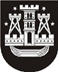 KLAIPĖDOS MIESTO SAVIVALDYBĖS TARYBASPRENDIMASDĖL UŽSIENIEČIŲ, PASITRAUKUSIŲ IŠ UKRAINOS DĖL RUSIJOS FEDERACIJOS KARINIŲ VEIKSMŲ UKRAINOJE, KLAIPĖDOS MIESTO SAVIVALDYBĖS KULTŪROS ĮSTAIGŲ LANKYMO2022 m. kovo 24 d. Nr. T2-47KlaipėdaVadovaudamasi Lietuvos Respublikos vietos savivaldos įstatymo 6 straipsnio 13 punktu ir 16 straipsnio 4 dalimi ir atsižvelgdama į tai, kad Rusijos Federacijos karinės pajėgos vykdo didelio masto karinius veiksmus Ukrainoje, Klaipėdos miesto savivaldybės taryba nusprendžia:1. Nustatyti, kad:1.1. Užsieniečiai, pasitraukę iš Ukrainos dėl Rusijos Federacijos karinių veiksmų Ukrainoje, į Klaipėdos miesto savivaldybės kultūros įstaigas, jų organizuojamus renginius bei edukacijas priimami neatlygintinai, kultūros įstaigos darbuotojui pateikus tapatybę identifikuojantį dokumentą (jo kopiją) ir Migracijos tarnybos išduotą dokumentą (duomenis) apie priimtą prašymą teisinės padėties klausimui Lietuvos Respublikoje spręsti arba išduoto leidimo laikinai gyventi Lietuvos Respublikoje humanitariniu pagrindu kopiją.1.2. Negautos Klaipėdos miesto savivaldybės kultūros įstaigų pajamos nėra kompensuojamos iš Klaipėdos miesto savivaldybės biudžeto lėšų.2. Skelbti šį sprendimą Teisės aktų registre ir Klaipėdos miesto savivaldybės interneto svetainėje.Savivaldybės merasVytautas Grubliauskas